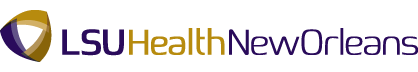 CURRICULUM VITAE LANCE E. STUKE, MD, MPH, FACS Current Title:  	 	Associate Professor of Clinical Surgery Business Address:   	Louisiana State University Health Sciences Center  	 	 	 	School of Medicine  	 	 	 	Department of Surgery  	 	 	 	1542 Tulane Avenue, #750  	 	 	 	New Orleans, Louisiana  70112 Business Telephone  and Fax:  	 	 	(504) 568-4750 (p); (504) 568-4730 (f) Business email Address:  Lstuke@lsuhsc.edu  Citizenship:   	 	United States of America Education 	Undergraduate: 	Bachelor of Science (BS) in Biology – Tulane University, New Orleans, LA; 1989 - 1993  	Graduate/Medical: 	Medical Doctorate (MD) – Tulane University, School of  Medicine, New Orleans, LA; 1998 - 2002  	Internship: 	 	General Surgery, Parkland Hospital, University of Texas,  Southwestern Medical Center, Dallas, TX; 2002 - 2003  	Residency: 	 	General Surgery, Parkland Hospital, University of Texas,  Southwestern Medical Center, Dallas, TX; 2003 - 2008 Clinical Fellowship: Trauma/Critical Care Surgery, Louisiana State University Health Sciences Center, School of Medicine, New Orleans, LA; 2008 - 2009 National Registry of Emergency Medical Technicians – EMT-Basic #B362642, expired 6/94 Academic, Professional, and Research Appointments Academic Appointments: Assistant Professor of Clinical Surgery, Louisiana State University Health Sciences Center, School of Medicine, New Orleans, LA, 8/1/2009 – 6/30/2014 Associate Professor of Clinical Surgery, Louisiana State University Health Sciences Center, School of Medicine, New Orleans, LA, 7/1/2014 – Present  Professional Appointments: City of New Orleans – Emergency Medical Technician 5/91 – 5/93 City of New Orleans – Paramedic 5/93 - 8/99  Emergency Room Physician, Emergency Staffing Services, 9/09 – 6/10 Emergency Room Physician, Schumacher Group, 9/09 – 6/10 General Surgery and Trauma/Critical Care staff physician, Medical Center of Louisiana at New Orleans, 8/2009 – Present Prehospital Trauma Life Support (PHTLS) – Associate Medical Director and member Executive Council, 05/10 – Present Medical Director, National EMS Academy/Acadian Ambulance, Gretna Branch, Gretna, LA, 8/12 – Present  Membership in Professional Organizations:  Awards and Honors:  Tulane University Student Senate – Outstanding Senator Award, 1992 Tulane University College of Arts & Sciences – Student Body Vice-President, 1993 Tulane University School of Medicine, Class of 2002 – Class President, 4 years (1998- 2002) Who’s Who Among Students in American Universities and Colleges – 2001 - 2002 E. Edward McCool, Jr. Award – Tulane University School of Medicine, 2002 – Awarded  to the senior medical student who best demonstrates those assets deemed central to the discipline of surgery. Mark Gibbs III Memorial Award - Tulane University School of Medicine, 2002 – Awarded  to the senior medical student who demonstrates continued interest in university  matters after premedical studies on the uptown campus. Best clinical paper award – University of Texas Southwestern Department of Surgery,       10th Annual Surgical Research Forum, 2008 TEACHING EXPERIENCE AND RESPONSIBILITIES Course/Clerkship/Residency or Fellowship/CME Directorships: LSU General Surgery Residency: Associate Program Director, 03/12 - present.   This position involves assisting the program director of a large surgical residency program, which entails organizing and being an active part of the teaching faculty conducting the clinical education effort.  Responsibilities also include reviewing the performance of the residents and the faculty, evaluating individual rotations, and making sure all ACGME/RRC requirements are met.  Preparing for periodic ACGME site visits is also a large part of this position.  This position also involves program preparation for the ACGME’s upcoming Next Accreditation System (NAS). The residency has forty approved categorical general surgery resident positions, seven non-designated preliminary surgery residents, and 11 designated preliminary residents. Surgery Clerkship:  Associate Clerkship Director, 7/10 – 7/11.  This position involved developing a surgical curriculum for the third-year medical students, evaluating and grading students, handling any student issues which arise during the rotation, and ensuring compliance with LSU School of Medicine policies regarding medical student education. Creation of Enduring Teaching Materials: PreHospital Trauma Life Support (PHTLS) – Executive Council and Associate Medical Director, 5/10 – Present.  PHTLS is an educational effort sponsored jointly by the National Association of Emergency Medical Technicians (NAEMT) and the American College of Surgeons Committee on Trauma (ACS COT). The Executive Council of PHTLS is composed of four physicians nationwide as well as several paramedics. The mission of PHTLS is to further the knowledge of prehospital providers of all levels in the management of victims of trauma.  Tactical Combat Casualty Care (TCCC) – Associate Medical Director, 5/10 – Present.  TCCC is a collaborative effort between the Department of Defense Health Board, the U.S. Military, and PHTLS to teach prehospital trauma care principles in the tactical combat environment. This course is taught to nationally and internationally to physicians and combat medics of the Special Forces and ground force troops as well as FBI and civilian police SWAT teams.  Formal Course Responsibilities: Southwestern Center for Minimally Invasive Surgery (SCMIS), Instructor, 2004 - 2008. Taught basic suturing and knot-tying skills to third-year medical students on their general surgery rotation at the University of Texas Southwestern, School of Medicine.  Introduction to Clinical Medicine, Instructor, 2007 - 2008.  Teaching history and physical examination skills to second-year medical students at the University of Texas Southwestern, School of Medicine. Advanced Trauma Life Support (ATLS), Instructor, 6/2008 - Present.  This is a two-day long course teaching the care of the injured patient designed for physicians. Instructors give one or more hour-long lectures and lead one or more threehour practical skills station in acute trauma care. They also test students in the practical skills of caring for the injured patient. Endocrine Surgery, Lecturer, 8/2009 - 7/2012.  This was a formal lecture to all third-year medical students rotating on the surgery service. It was given six times a year and emphasized the care and management of surgical endocrine disease.  Student Small-Group, Instructor, 8/2009 - Present.  Lead a group of five to seven, third-year medical students on their surgery clerkship in a weekly discussion of relevant surgery topics. The students may pick any topic to be discussed and a one-hour lecture/discussion follows.  Burns, Lecturer, 8/2009 - Present.  This is a formal lecture given once per year at the Surgical Critical Care conference, which is held weekly and attended by the trauma/critical care surgery fellows, trauma surgery faculty, and residents rotating on the Surgical Intensive Care service.  Ventilator Associated Pneumonia, 8/2009 - Present.  This is a formal lecture given once per year at the Surgical Critical Care conference, which is held weekly and attended by the trauma/critical care surgery fellows, trauma surgery faculty, and residents rotating on the Surgical Intensive Care service. Medical Ethics, Ethics Instructor, 7/2010 - 6/2012.  Lead a discussion and group tutorial of first-year medical students about different aspects of ethical decision-making, including self-determination, informed consent, futile care, and end-of-life decision making, among other topics.  Burn Surgery, Lecturer, 8/2010-7/2012.  This is a formal lecture to all third-year medical students rotating on the surgery service. It is given six times a year and emphasizes the care and management of surgical endocrine disease. Glycemic Control in the ICU, 2/2011 - Present.  This is a formal lecture given once per year at the Surgical Critical Care conference, which is held weekly and attended by the trauma/surgical critical care fellows, trauma surgery faculty, and residents rotating on the Surgical Intensive Care service. Abdominal Trauma, Lecture, 6/2011.  Lecture on the diagnosis, workup, and management of blunt and penetrating trauma, given to the LSU Emergency Medicine Residents. Management of Penetrating Trauma in the Historical Context of Presidential Assassinations, Lecture, 8/2012.  This is a formal lecture given once per year at the Surgical Critical Care conference, which is held weekly and attended by the trauma/surgical critical care surgery fellows, trauma surgery faculty, and residents rotating on the Surgical Intensive Care service. Diseases of the Pancreas, Lecture, 8/2012.  Lecture of the anatomy, physiology, and management of diseases of the pancreas, with special emphasis on pancreatic emergencies, given to the LSU Emergency Medicine Residents.  Departmental/Interdisciplinary Teaching Conferences:  Morning Report (daily) – Attend and participate in the daily trauma surgery morning report/post-call checkout conference, during which trauma and surgical cases from the previous night are discussed as well as handoff of critically ill patients and pending surgical cases to the oncoming call team. Teaching of residents and medical students is incorporated into morning checkout.  Surgery Morbidity and Mortality Conference (weekly) – Attend and participate in the Department of Surgery weekly M&M conference in which complications and deaths are discussed amongst other faculty, residents, and medical students in a frank and open educational forum. Surgery Grand Rounds (weekly) – Attend and participate in the Department of Surgery weekly Grand Rounds, in which invited guest speakers present a one hour lecture on a relevant surgical topic of interest.  Faculty of the month (one month/year) – The faculty of the month is the faculty member responsible for organizing the weekly educational conferences and Grand Rounds for the Department of Surgery.  Trauma Peer Review (weekly) – Attend and participate in this weekly interdisciplinary peer review conference discussing issues and complications within the trauma center. The trauma/critical care surgery fellows are required to attend this combination educational and peer review conference.  Cohn’s Conference (six/year) – Moderate the medical students’ weekly Cohn’s Conference, which is an educational conference for the students on their surgery rotation. Cases are presented by the students and a discussion on those cases is led by the faculty.  Surgical Critical Care Conference (weekly) – Attend and participate in this weekly educational conference for the trauma/critical care surgery faculty, fellows, and surgery residents and students who are rotating in the ICU. A weekly lecture is given and group discussion of the topic is led by the faculty.  Case Conference (weekly) – Developed and moderate a weekly educational conference for the surgery residents. A case from the previous week is discussed in detail, with specific focus on pathophysiology of disease, differential diagnosis, treatment options, details of surgical management, and post-operative care. The goal of the conference is to prepare the residents for successful passage of their oral boards.  Teaching Awards Evaluations: Departmental Faculty Evaluations by Students: 2010 - 2011 Academic year comments: “Great supervisor. Excellent teacher and clinician. Very accessible to students and quick to explain procedures and approach to patient care. Dr. Stuke is the kind of physician I would like to be in the future.” 	 “Excellent instruction. He provides an atmosphere that encourages students to ask questions. Always in good spirits and enjoys his role as a teacher and a surgeon.” “He is a great teacher and he is very accessible to the students. It has been a pleasure to have great professors like Dr. Stuke in my medical training.” “Dr. Stuke was an excellent teacher, inspiring physician, and pleasure to be around.” Summative Evaluation 0=Unable to assess, 1=Major deficiency, 2=Minor deficiency, 3=expected level, 4=exceeds expected level Post-Doctoral or Post-Residency Fellows Trained:  	Trauma/Critical Care Surgery fellowship RESEARCH AND SCHOLARSHIP Grants and Contract  	Funded:  	GalaxoSmithKline  	LRS114689 A randomized, double-blind, dose-finding, multicenter study of the safety, tolerability, and efficacy of GSK2251052 therapy compared to meropenem in the treatment of adult subjects with complicated intra-abdominal infections. 4/2011 - present Principal Investigator Louisiana State University School of Medicine Laparoscopic Cholecystectomy Procedural Training Curriculum Co-investigator $5,000 Journal Publications  	Refereed: Stuke LE, Diaz-Arrastia R, Gentilello LM, Shafi S. Effect of Alcohol on Glasgow Coma Scale in Head-Injured Patients. Annals of Surgery, April 2007; 245(4):651-655.  Stuke LE, Arnoldo BD, Hunt JL, Purdue GF. Hydrofluoric Acid Burns – Review of a 15-Year Experience. Journal of Burn Care and Research, 2008;29(6):893-6. Duchesne JC, Islam TM, Stuke LE, Timmer J, Barbeau JM, Marr AB, Hunt JP, Dellavolpe JD, Wahl G, Grieffenstein P, Steeb GE, McGinness C, Baker CC, McSwain NE. Hemostatic Resuscitation During Surgery Improves Survival In Patients With Trauma Induced Coagulopathy. J Trauma. 2009;67(1):33-7. Stuke LE, Nirula R, Gentilello LM, Shafi S. Protection Against Head Injuries Should Not Be Optional: A Case for Mandatory Installation of Side Curtain Airbags. Am J Surgery, 2010;200:496-499.  Stuke LE, Jennings A, Gunst M, Tyner T, Friese R, O’Keeffe T, and Frankel H.  Demographics of Universal Consent Adoption at a Single Institution.  J Intensive Care Med; 2010;25(1):46-52. Duchesne JC, Kimonis K, Marr AB, Rennie KV, Wahl G, Wells JE, Islam TM, Meade P, Stuke LE, Barbeau JM, Hunt JP, Baker CC, McSwain NE. Damage Control Resuscitation in Combination with Damage Control Laparotomy: A Survival Advantage. J Trauma, 2010;69(1):46-52. Van Sickles N, Hoffman J, Stuke L, Kempe K. Survival of a Patient With Trauma-Induced Mucormycosis Using an Aggressive Surgical and Medical Approach. J Trauma, 2011;70(2):507-509. Stuke LE, Pons PT, Guy JS, Chapleau WP, Butler FK, McSwain NE. Prehospital Spine Immobilization for Penetrating Trauma: Review and Recommendations from the Prehospital Trauma Life Support (PHTLS) Executive Committee. J Trauma, 2011;71:763-769. Clayton JL, Harris MB, Weintraub SL, Marr AB, Timmer J, Stuke LE, McSwain NE, Duchesne JC, and Hunt JP. Risk factors for cervical spine injury. Injury, Int. J. Care Injured, 2012; 43:431-435.  Timmer J, Fahr M, Stuke L, et al. The state of trauma care in Louisiana – Impediments and opportunities: A survey of the state’s surgeons. J La State Med Soc, 2012; 164:131-139. Duke M, Guidry C, Guice J, Stuke L, Marr A, Hunt J, Meade P, McSwain N, Duchesne J. Restrictive fluid resuscitation in combination with damage control resuscitation: Time for adaptation. J Trauma, 2012;73(3):674-8. Guidry C, Gleeson E, Simms ER, Stuke L, Meade P, McSwain NE, Duchesne JC. Initial assessment on the impact of crystalloids versus colloids during damage control resuscitation. J Surg Res, 2013;185:294-299. Stuke LE, Duchesne JC, Greiffenstein P, Marr AB, Mooney JL, Meade PC, McSwain NE, and Hunt JP. Not All Mechanisms Are Created Equal: A SingleCenter Experience With the National Guidelines for Field Triage of Injured Patients. J Trauma Acute Care Surg, 2013;75:140-145. Stuke LE, Duchesne JC, Hunt JP, Marr AB, Meade PC, and McSwain NE. Mechanism of Injury is not a Predictor of Trauma Center Admission. Am Surg, 2013 Nov;79(11):1149-53.  Paige JT, Yu Q, Hunt JP, Marr AB, Stuke LE. Thinking it Through: Comparison of Effectiveness of Mental Rehearsal on Two Types of Laparoscopic Cholecystectomy Simulators.  Surgery. Submitted 2013. Book Chapters:  Stuke LE, Foteh KA. Management of Gastric Trauma. In: The Parkland Trauma Handbook, 3rd edition. London: Mosby, 2008. Stuke LE. Multiple-Casualty Incidents and Principles of Disaster Triage. In: Advanced Burn Care, 1st edition. Burlington, MA. Submitted July 2012 Duchesne JC, McSwain NE, Stuke LE. Damage Control Resuscitation. In: Current Therapy of Trauma and Surgical Critical Care. Elsevier. Philadelphia. Submitted July 2012.  Stuke LE. Kinematics of Trauma. In: PreHospital Trauma Life Support, 8th edition, 2013 (submitted).  Stuke LE. Thoracic Trauma. In: PreHospital Trauma Life Support, 8th edition, 2013 (submitted).  Stuke LE. Abdominal Trauma. In: PreHospital Trauma Life Support, 8th edition, 2013 (submitted).  Stuke LE. Musculoskeletal Trauma. In: PreHospital Trauma Life Support, 8th edition, 2013 (submitted).  Hunt JP, Marr AB, Stuke LE. Kinematics of Trauma. In: Trauma, 7th edition. New York, NY: McGraw-Hill. 2013. Stuke LE, Greiffenstein P, Marr AB, Hunt JP. Geriatric Trauma. In: Cefalu, ed. Disaster Preparedness for Seniors. New York: Springer; 2014. Videos, Electronic Media, and Multimedia: Prehospital Tourniquet Use – A Review of the Current Literature. Published online on the National Association of EMT’s website (www.naemt.org) as an ongoing literature update for prehospital care providers; 10/10. Prehospital Topical Hemostatic Agents – A Review of the Current Literature. Published on-line on the National Association of EMT’s website (www.naemt.org) as an ongoing literature update for prehospital care providers; 8/11. Scientific Presentations Regional: Hydrofluoric acid burns – Review of a 15-year experience. Eighth annual University of Texas Southwestern Department of Surgery Surgical Research Forum – Dallas,TX; 6/06 Limb Disarticulations Performed at a Burn Center – review of a 24-year experience. North Texas Chapter of the American College of Surgeons – Dallas, TX; 2/08 An Ounce of Prevention: A Cost-Effective Analysis of Deep Venous Thrombosis Prophylaxis in General Surgery Patients. Tenth annual University of Texas Southwestern Department of Surgery Surgical Research Forum – Dallas,TX; 6/08 Not All Mechanisms Are Created Equal: A Single-Center Experience With the National Guidelines for Field Triage of Injured Patients. Louisiana Chapter of the American College of Surgeons (LA-ACS); New Orleans, LA; 1/13 National: Hydrofluoric acid burns – Review of a 15-year experience. American Burn Association – Las Vegas, NV; 4/06 Effect of Alcohol on the Glasgow Coma Scale in Head-Injured Patients. Southwestern Surgical Congress - Kauai, HI; 4/06 A Universal Consent Protocol (UCP) is Successful in the Adult ICUs of an Urban Tertiary Hospital. Society of Critical Care Medicine – Honolulu, HI; 2/08 Protection Against Head Injuries Should Not Be Optional: A Case For Mandatory Installation of Side-Curtain Airbags. Academic Surgical Congress, Society of University Surgeons – Huntington Beach, CA; 2/08 Limb Disarticulations Performed at a Burn Center – review of a 24-year experience. American Burn Association – Chicago, IL; 5/08 Differential impact of alcohol abuse patterns on host inflammatory response following traumatic injury. Society for Academic Emergency Medicine Scientific Assembly - Boston, MA; 6/11 Mechanism of Injury is Not a Predictor of Trauma Center Admission. Southeastern Surgical Congress – Birmingham, AL; 2/12 Not All Mechanisms Are Created Equal: A Single-Center Experience With the National Guidelines for Field Triage of Injured Patients. The Eastern Association for the Surgery of Trauma; Scottsdale, AZ; 1/13 It’s a Beautiful Day in the Neighborhood: A Geographic Analysis of Trauma Recidivism. Southeastern Surgical Congress – Savannah, GA; 2/14 International: 1. An Ounce of Prevention: A Cost-Effective Analysis of Deep Venous Thrombosis Prophylaxis in General Surgery Patients. Southwestern Surgical Congress – Acapulco, Mexico; 4/08 Invited Presentations and Seminars Plenary lectureships or refresher courses at professional meetings/symposia: World Trauma Symposium (WTS), New Orleans, LA; Co-Chairman, 9/2012. Moderated the afternoon plenary session and panel discussion of the WTS. National and international speakers discussed relevant prehospital trauma topics with a panel discussion following.   Dominican Republic College of Surgeons, 7/2013. I addressed the plenary session of the DR College of Surgeons annual meeting in Punta Cana, DR. The topic of the talk was Trauma Surgery Update, given to approximately 200 surgeons from Central/South America and the Caribbean.  World Trauma Symposium (WTS), Las Vegas, NV; Co-Chairman, 9/2013. Moderated the afternoon plenary session, point-counterpoint debates, and panel discussion of the WTS.  	McSwain EMS Conference, New Orleans, LA, 11/2013.  	Participated in a topical debate on rapid sequence intubation in trauma by   	prehospital personnel. Also participated in a panel discussion on prehospital   	trauma topics.  	Visiting professorships or seminars: Endovascular management of thoracic trauma, University of Texas Southwestern Division of Vascular Surgery Grand Rounds. 5/05 Management of STEAL syndrome, University of Texas Southwestern Division of Vascular Surgery Grand Rounds. 4/06 Presidential assassinations and their trauma care – who could have survived?  University of Texas Southwestern Department of Surgery Grand Rounds. 10/07 Burn Care Update - Louisiana State University Department of Surgery Grand Rounds. 5/09 PreHospital Trauma Life Support (PHTLS) – one week at the United Nations in Nairobi, Kenya establishing PHTLS to U.N. medics, nurses, and physicians. These medics and physicians are the prehospital providers to U.N. workers throughout the 16 countries of East Africa. 6/10 PreHospital Trauma Life Support (PHTLS) – one week in Aruba as medical director, establishing PHTLS in-country to Arubian EMT’s, paramedics, nurses, and physicians. 10/10 Principles of Prehospital Trauma Resuscitation. Louisiana Emergency Response Network (LERN) Region 9 Trauma Symposium, Hammond, LA. 7/11  Trauma surgery – what we do and how we do it. Louisiana State Police DWI Task Force, Kenner, LA. 8/11 What’s new in burn care - Louisiana State University Department of Surgery Grand Rounds. 8/11 Ethical and surgical considerations in the management of the Jehovah’s Witness patient. Louisiana State University Department of Surgery Grand Rounds. 11/11 PreHospital Trauma Life Support (PHTLS) – ten days in Brunei as medical director, establishing their country as an independent PHTLS site and teaching PHTLS to local EMT’s, nurses, and physicians. 12/11 World Trauma Symposium, panel discussion leader. EMS Expo annual meeting, New Orleans, LA. 11/12 Tactical Combat Casualty Care (TCCC) – spent one week working as medical director under a NATO directive with the Irish Special Forces (SF) to establish the TCCC course for all SF physicians and combat medics in Ireland. 12/12 Tactical Combat Casualty Care (TCCC) – medical director for the TCCC course for the City of Houston Police SWAT team’s physicians and medics. 4/13 Injury to the Surgical Soul: Management of Pancreaticoduodenal Trauma. Louisiana State University Department of Surgery Grand Rounds, 5/13. Trauma update, Dominican Republic College of Surgeons annual meeting – Punta Cana, DR 7/13. Pancreaticoduodenal Trauma, Dominican Republic College of Surgeons annual meeting – Punta Cana, DR 7/13.  World Trauma Symposium, panel discussion leader. EMS Expo annual meeting, Las Vegas, NV. 9/13 The trauma center – Who we are and what we do. Emergency Preparedness Public-Private Partnership, New Orleans, LA. 9/13. Rapid Sequence Intubation, Pro – McSwain PreHospital Trauma Conference, New Orleans, LA. 11/13. Update in PreHospital Trauma Care – LANREMT Conference, Lafatette, LA. 6/14 Controversies in Prehospital Trauma Care – National Association of EMS Physicians, New Orleans, LA. 1/15.  Small bowel tumors – Louisiana State University Department of Surgery Grand Rounds, 3/15.  Editorial Posts and Activities  	Reviewer status: E.A.S.T. reviewer for the Journal of Trauma and Acute Care Surgery,  7/2012 – present Ad hoc reviewer for Critical Care Medicine, 1/2014 - present SERVICE ACTIVITIES University/Institutional Service  	Departmental committees: Resident Review Committee, Member 8/2009 – Present Program Evaluation Committee, Chairman 6/2014 - Present  	School committees: Louisiana State University Health Sciences Center, School of Medicine, Council on Professional Conduct Committee, Member, 9/2010 – Present  	LSUHSC (campus) committees: Louisiana State University Health Sciences Center, School of Medicine, Faculty Assembly, Alternate, 8/2012 - Present  	Hospital committees: LSU Health Interim LSU Public Hospital, Spirit of Charity Trauma Center – Multidisciplinary Trauma Committee, Member 7/2009 – Present LSU Health Interim LSU Public Hospital, Spirit of Charity Trauma Center – Trauma Peer Review Committee, Member 7/2009 – Present LSU Health Interim LSU Public Hospital, Spirit of Charity Trauma Center – PreHospital Peer Review committee, Member 7/2009 – Present LSU Health Interim LSU Public Hospital, Ventilator Associated Pneumonia  (VAP) Committee. Member 5/2009 – Present  	Professional society committees: Eastern Association for the Surgery of Trauma (EAST) – Publications Committee, 04/2012 – Present Review manuscripts of trauma, critical care, and acute care surgical research submitted through EAST for publication in the Journal of Trauma American College of Surgeons, Louisiana Chapter – Committee on Trauma, 10/12 – Present American College of Surgeons, Louisiana Chapter – Cochairman Young Fellows Association, 11/13 - Present  American College of Surgeons – Comprehensive Communications Committee, 1/14 – Present  	Special assignments: PreHospital Trauma Life Support (PHTLS) – Executive Council and Associate Medical Director, 5/2010 – Present.  PHTLS is an educational effort sponsored jointly by the National Association of Emergency Medical Technicians (NAEMT) and the American College of Surgeons Committee on Trauma (ACS COT). The Executive Council of PHTLS is composed of four physicians nationwide as well as several paramedics. The mission of PHTLS is to further the knowledge of prehospital providers of all levels in the management of victims of trauma.  Tactical Combat Casualty Care (TCCC) – Associate Medical Director, 5/2010 – Present.  TCCC is a collaborative effort between the Department of Defense Health Board, the U.S. Military, and PHTLS to teach prehospital trauma care principles in the tactical combat environment. This course is taught to nationally and internationally to physicians and combat medics of the Special Forces and ground force troops as well as FBI and civilian police SWAT teams.  World Trauma Symposium (WTS), Co-Chairman, 2012-present. Plan and organize the World Trauma Symposium, held in conjunction with the EMS Expo meeting. The WTS is an annual event attended by greater than 400 participants. Speakers are national and internationally recognized leaders in the trauma community who discuss cutting edge topics in prehospital trauma and tactical trauma care.  State of Louisiana EMS Certifying Commission, 11/2013 – Present Appointed by the Governor of Louisiana to serve on the Commission with approval by the Louisiana Senate. The commission is delegated the responsibility to establish and publish standards of out of hospital practice; to regulate the scope of Emergency Medical Services professionals; to discipline and regulate the practice of Emergency Medical Services professionals; and to establish standards for educational programs preparing individuals for out of hospital practice.  Louisiana Chapter of the American College of Surgeons, Mock Orals, 1/2015present: As cochairman of the Young Fellows Association for the state I organized and ran a mock oral board session available for chief residents in surgery throughout the state.  Clinical Service  	In-patient service activities: Attending surgeon, LSU Health Interim LSU Public Hospital – Spirit of Charity Trauma Center, Trauma/General Surgery Service, every other month,  8/2009 - Present Attending Intensivist, Trauma/Surgical Intensive Care Unit (SICU), LSU Health Interim LSU Public Hospital - Spirit of Charity Trauma Center, 1 week/month, 8/2009 – Present Surgical Experience:  	Clinic coverage: Attending surgeon, LSU Health Interim LSU Public Hospital, Trauma/General Surgery service, weekly every other month, 8/2009 – Present  	Call: Trauma/Emergency General Surgery call, LSU Health Interim LSU Public Hospital - Spirit of Charity Trauma Center, 24 hours/6-7 times every month,  8/2009 – Present (In-house call) Administrative Responsibilities  	Departmental: LSU General Surgery Residency: Associate Program Director, 03/2012 - present.  This position involves assisting the program director of a large surgical residency program, which entails organizing and being an active part of the teaching faculty conducting the clinical education effort.  Responsibilities also include reviewing the performance of the residents and the faculty, evaluating individual rotations, and making sure all ACGME/RRC requirements are met.  Preparing for periodic ACGME site visits is also a large part of this position.  This position also involves program preparation for the ACGME’s upcoming Next Accreditation System (NAS). The residency has forty approved categorical general surgery resident positions, seven non-designated preliminary surgery residents, and 11 designated preliminary residents. Surgery Clerkship:  Associate Clerkship Director, 7/2010 – 7/2011.  This position involved developing surgical curriculum for the third-year medical students, evaluating and grading students, handling any student issues which arise during the rotation, and ensuring compliance with LSUHSC, School of Medicine policies regarding medical student education.  	Hospital: Trauma Quality Improvement Project (TQIP) – Physician liaison at the Spirit of Charity trauma center for the American College of Surgeons Trauma Quality Improvement Project, which provides risk-adjusted benchmarking of trauma centers outcomes nationwide in an effort to track outcomes and improve patient care.  Community Service Activities: Assistant baseball coach, Pontiff Playground 9-10 year-old baseball league, 8-10 hours/week, 4/2011-7/2013 Assistant baseball coach, Pontiff Playground 7-8 year-old baseball league, 4-6 hours/week, 4/2009-7/2009, 4/2012-7/2013 Assistant football coach, Pontiff Playground 7-8 year-old football league, 4-6 hours/week, 8/2013-11/2013. Christian Brothers School Foundation  	Other:   	Other:  Master of Public Health (MPH) – Tulane University, School of Public Health and Tropical Medicine, New Orleans, LA;  1995 - 1996 American College of Surgeons Outcomes Research Course, 2009 Certification:   Certification:   Diplomate of the American Board of Surgery - General  Surgery, March 25, 2009, Certificate #054279; expiration 7/1/2019 Diplomate of the American Board of Surgery - Surgical Critical Care, September 22, 2009, Certificate #002716; expiration 7/1/2020 Diplomate of the American Board of Surgery - General  Surgery, March 25, 2009, Certificate #054279; expiration 7/1/2019 Diplomate of the American Board of Surgery - Surgical Critical Care, September 22, 2009, Certificate #002716; expiration 7/1/2020 Licensure:  Louisiana State Board of Medical Examiners, License  #202238, expires 08/14  Texas State Board of Medical Examiners, License #7663,  expired 09/09 National Registry of Emergency Medical Technicians – EMT-Paramedic #MP848778, expired 6/02 Parkland Surgical Society (Member)  	 	 06/07 - Present Louisiana State Medical Society (Member)  	 06/08 - Present Orleans Parish Medical Society (Member) 	 	 06/08 - Present Rives Society (Member) 	 	 	 	 07/09 - Present Society of Critical Care Medicine (Member)  	 07/09 - Present Eastern Association for the Surgery of Trauma 	 01/10 - Present 	(Member & Publications Committee)  	 Southeastern Surgical Congress (Member)  	 11/11 - Present American College of Surgeons (Fellow)  	 	  	(Member, Young Fellows Association,   	SESAP Committee,    	Comprehensive Communications Committee) 10/12 – Present Louisiana Chapter of the American College of Surgeons (Member, Co-Chair Young Fellows Association,  Committee on Trauma) 10/12 - Present Association of Program Directors in Surgery  	 06/13 - Present Average Interested in teaching 3.94 Taught physical exam skills 3.71 Taught procedural skills 3.72 Taught presentation skills 3.76 Encouraged student input in patient management 3.89 Accessible to students 3.89 Provides direction and feedback effectively 3.82 Fair with students 3.94 Overall teaching effectiveness 3.89 Humanistic approach to patients 3.94 Medical knowledge 3.95 Works effectively with others as a member of the healthcare team 4.00 Professionalism 4.00  	Michael Fahr, MD 	 Completed training, passed boards  	Sasha Sotirovic, MD  Completed training, passed boards  	Vicky Chappell, MD  Completed training, passed boards  	Katie Whitlock, MD 	 Completed training, passed boards  	Patrick Greiffenstein, MD Completed training, boards pending  	Kelly Willman, MD 	 Completed training, passed boards  	Jeffrey Gruner, MD 	 Completed training, passed boards  	Rebecca Schroll, MD  Completed training, passed boards  	Nathan Polite, DO 	 Completed training, boards pending  	Kelly Rennie, MD 	 Completed training, boards pending  	Meg Moore, MD 	 Currently in training  	Rosmarie Robledo, DO Currently in training Calendar Year  Calendar Year  	 	Cases Performed 	 	Cases Performed 	 	Cases Performed 2010  435 2011  500 2012   457 	 	Fiscal Year wRVU’s Charges 	 	2009-10 8,588  $920,985 	 	2010-11 11,196  $1,267,122 	 	2011-12 10,121  $1,385,010 	 	2012-13 12,009  $1,624,246 	 	2013-14 8,203  $1,073,605 